Additional Butterfly Craft Ideas – week beginning 18th May.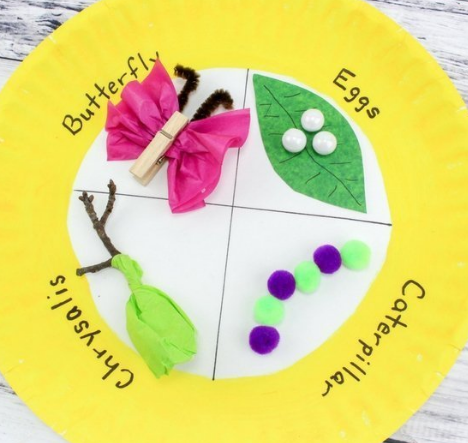 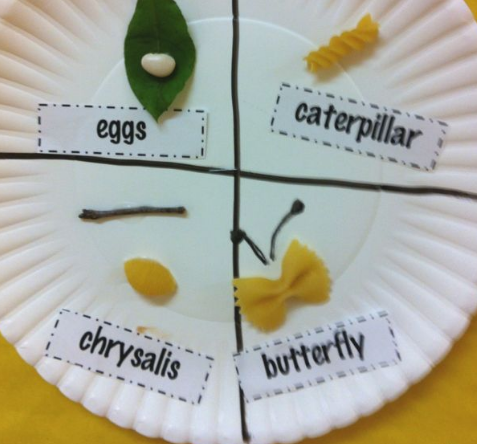 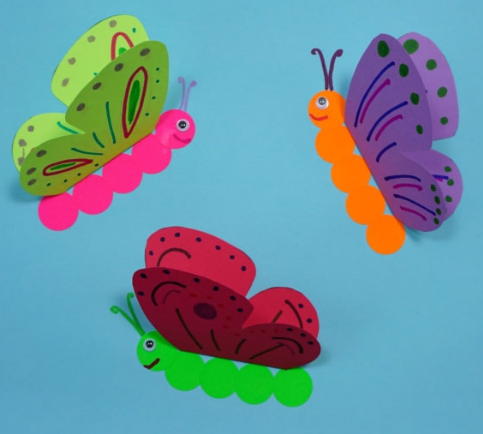 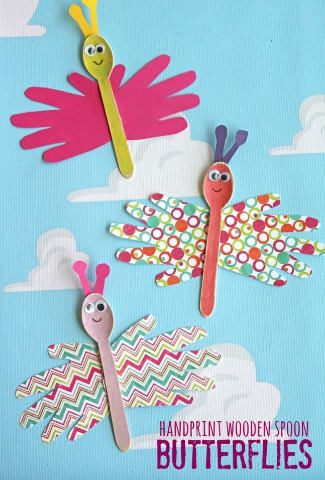 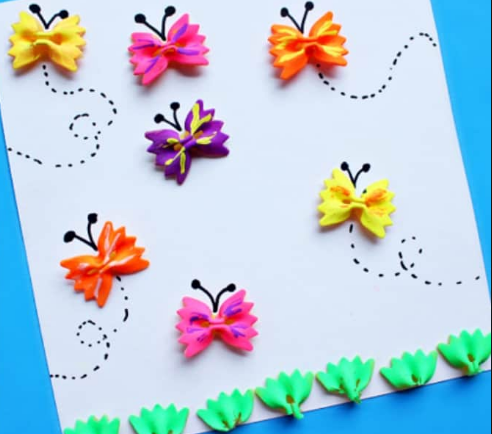 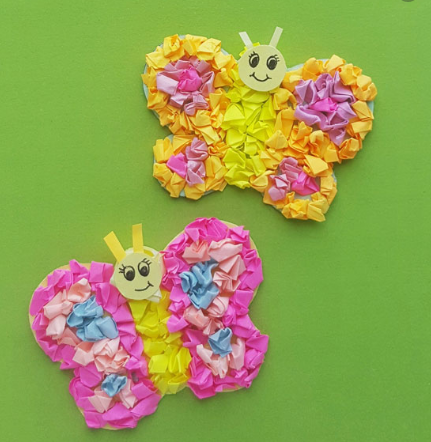 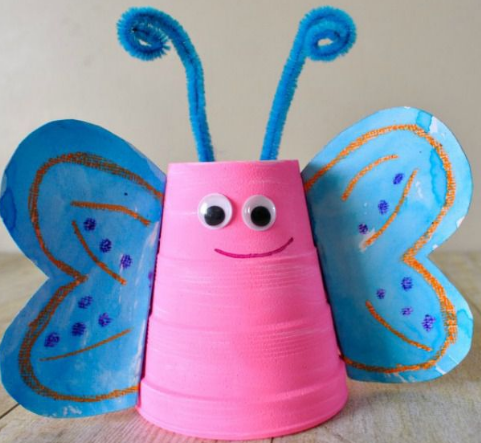 